Robins Homework1st April 2022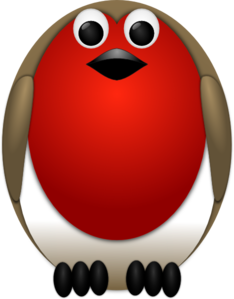 
Tasks
Maths – Education City.English/Topic – Keep a diary of what you do over the Easter holidays.  This can be the entire 2 weeks or a couple of days.Reading – Read your school reading book at home and ask a grown up to write in your reading record.  Try and read a little bit every night.Times tables - 
Y2’s - Times tables rockstars https://ttrockstars.com/beta/ 
Y1’s – Login to Numbots IDL - three sessions of IDL to be completed at home.  Remember your username is your surname followed by the initial of your first name @ the school postcode eg boyds@fy67tf and your password is pass.  Spellings – practice and learn your common exception words.
